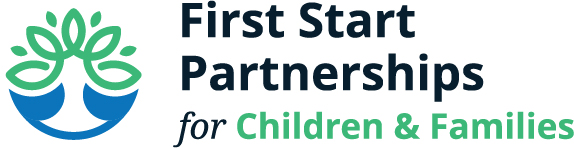 Policy CouncilJanuary 23, 202410:00 am – 11:30 am871 Stanley Ave, Family CenterCommittee Purpose (per FSP Policy Council Bylaws):	The FSP Policy Council is “responsible for the direction of the Head Start program, including program design and operation, and long- and short-term planning goals and objectives, taking into account the annual community wide strategic planning and needs assessment and self-assessment.” [HSPPS 642 (c) (2) (A)]The FSP Policy Council is also responsible for upholding the program mission statement: We partner with our families, schools, and communities to ensure each child arrives ready for Kindergarten.Welcome								Heidi Calhoun Annual Audit Presentation & 990 (v)			Erik NicholsOld BusinessSeptember Minutes (v)						Heidi CalhounSeptember/October/November/December			Erik Nichols Financial Reports & Credit Card Expenditures (v)					New Business 1.  Selection Criteria (v)						Melisa Ostrowski2.  Corrective Action Plan					            Jessica Hatch                                                                                                   3.  45 Day Results	 						Jessica Hatch4.  Hope from the Start Rebranding				Carolyn Clouser5.  WOYC/MOYC draft Plan					Melisa Ostrowski6.  Mid-Year Data Report						Jessica Hatch7.  Officer Elections							Carolyn ClouserMember Discussion/Questions/SuggestionsAdjourn								Heidi Calhoun							Upcoming Meetings:  2/27/2024, 3/26/2024, 4/23/2024, 5/21/2024, 6/25/2024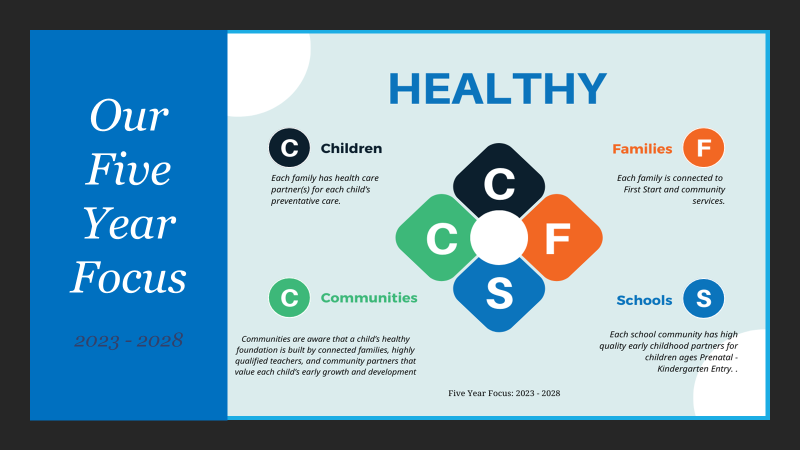 Our Mission:We partner with our families, schools, and communities to ensure that each child arrives ready for kindergarten